KRÓLOWA ŚNIEGU baśń Hansa Christiana Andersena Uporządkuj plan wydarzeń.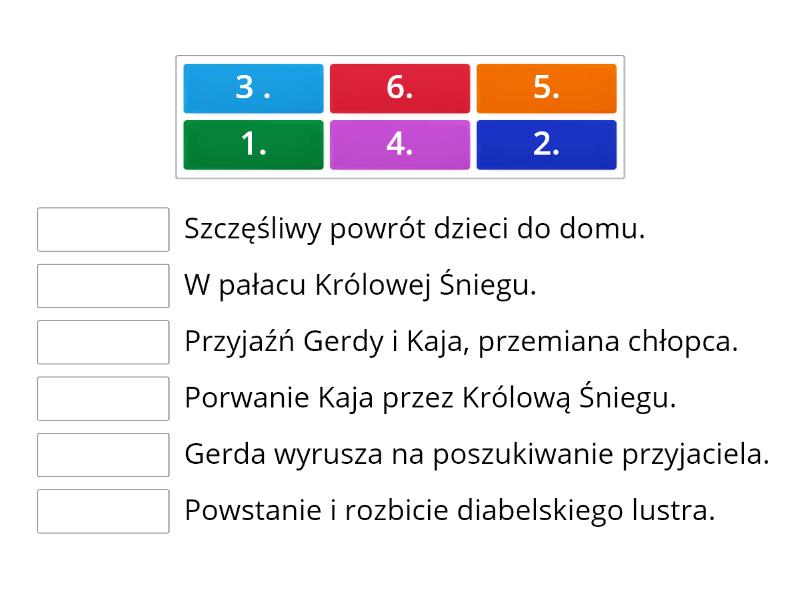 